АДМИНИСТРАЦИЯ Г. ВОЛОГДЫПОСТАНОВЛЕНИЕот 25 марта 2010 г. N 1161ОБ УТВЕРЖДЕНИИ ПОЛОЖЕНИЯ ОБ АТТЕСТАЦИИ РУКОВОДИТЕЛЕЙМУНИЦИПАЛЬНЫХ УЧРЕЖДЕНИЙ И ЛИЦ, ПРЕТЕНДУЮЩИХ НА ДОЛЖНОСТЬРУКОВОДИТЕЛЕЙ МУНИЦИПАЛЬНЫХ ОБРАЗОВАТЕЛЬНЫХ УЧРЕЖДЕНИЙ,ПОДВЕДОМСТВЕННЫХ ОТРАСЛЕВЫМ ОРГАНАМ АДМИНИСТРАЦИИ ГОРОДАВОЛОГДЫ, НА СООТВЕТСТВИЕ ДОЛЖНОСТИ РУКОВОДИТЕЛЯМУНИЦИПАЛЬНОГО УЧРЕЖДЕНИЯВ целях определения уровня профессиональной подготовки и соответствия занимаемой должности руководителей муниципальных учреждений, подведомственных отраслевым органам Администрации города Вологды, в соответствии с постановлением Главы города Вологды от 27 апреля 2006 года N 1614 "Об утверждении Положения о регулировании трудовых отношений с руководителями муниципальных учреждений и предприятий города Вологды" (с последующими изменениями), на основании статей 27, 44 Устава городского округа города Вологды постановляю:(в ред. постановления Администрации г. Вологды от 09.08.2023 N 1277)1. Утвердить прилагаемое Положение об аттестации руководителей муниципальных учреждений и лиц, претендующих на должность руководителей муниципальных образовательных учреждений, подведомственных отраслевым органам Администрации города Вологды, на соответствие должности руководителя муниципального учреждения.(в ред. постановления Администрации г. Вологды от 05.08.2011 N 4418)2. Установить, что настоящее постановление распространяется на аттестацию руководителей муниципальных учреждений, подведомственных Управлению образования, Управлению культуры и историко-культурного наследия, Управлению физической культуры и массового спорта Администрации города Вологды, лиц, претендующих на должность руководителей муниципальных образовательных учреждений, подведомственных Управлению образования, Управлению культуры и историко-культурного наследия и Управлению физической культуры и массового спорта Администрации города Вологды.(в ред. постановлений Администрации г. Вологды от 05.08.2011 N 4418, от 21.12.2011 N 7869, от 31.10.2012 N 6376)3. Исключен. - Постановление Администрации г. Вологды от 05.08.2011 N 4418.3. Настоящее постановление подлежит опубликованию в газете "Вологодские новости" и размещению на официальном Интернет-сайте Администрации города Вологды.Глава г. ВологдыЕ.Б.ШУЛЕПОВУтвержденоПостановлениемАдминистрации г. Вологдыот 25 марта 2010 г. N 1161ПОЛОЖЕНИЕОБ АТТЕСТАЦИИ РУКОВОДИТЕЛЕЙ МУНИЦИПАЛЬНЫХ УЧРЕЖДЕНИЙИ ЛИЦ, ПРЕТЕНДУЮЩИХ НА ДОЛЖНОСТЬ РУКОВОДИТЕЛЕЙ МУНИЦИПАЛЬНЫХОБРАЗОВАТЕЛЬНЫХ УЧРЕЖДЕНИЙ, ПОДВЕДОМСТВЕННЫХ ОТРАСЛЕВЫМОРГАНАМ АДМИНИСТРАЦИИ ГОРОДА ВОЛОГДЫ, НА СООТВЕТСТВИЕДОЛЖНОСТИ РУКОВОДИТЕЛЯ МУНИЦИПАЛЬНОГО УЧРЕЖДЕНИЯ1. Общие положения1.1. Настоящее Положение определяет порядок аттестации руководителей муниципальных учреждений, подведомственных отраслевым органам Администрации города Вологды - Управлению образования, Управлению культуры и историко-культурного наследия и Управлению физической культуры и массового спорта Администрации города Вологды, (далее - руководитель учреждения, учреждение, Отраслевой орган соответственно) на соответствие занимаемой должности, порядок аттестации лиц, претендующих на должность руководителей муниципальных образовательных учреждений, подведомственных Управлению образования, Управлению культуры и историко-культурного наследия и Управлению физической культуры и массового спорта Администрации города Вологды, на соответствие квалификационным требованиям по должности руководителя муниципального учреждения (далее - лица, претендующие на должность руководителей муниципальных образовательных учреждений).(в ред. постановлений Администрации г. Вологды от 05.08.2011 N 4418, от 21.12.2011 N 7869, от 31.10.2012 N 6376)1.2. Целями аттестации являются:формирование высококвалифицированного кадрового состава руководителей учреждений;объективная оценка уровня профессиональной подготовки и соответствия руководителей учреждений занимаемой должности на основе оценки их профессиональной деятельности;определение соответствия руководителей учреждений занимаемой должности;определение соответствия лица, претендующего на должность руководителя муниципального образовательного учреждения, квалификационным требованиям должности руководителя учреждения.(п. 1.2 в ред. постановления Администрации г. Вологды от 05.08.2011 N 4418)1.3. Аттестация руководителей учреждений проводится один раз в 5 лет.Аттестация для лиц, претендующих на должность руководителей муниципальных образовательных учреждений, является обязательной и предшествует назначению руководителя учреждения и заключению с ним трудового договора.Соответствие лица, претендующего на должность руководителя муниципального образовательного учреждения, занимаемой должности устанавливается на 1 год.(п. 1.3 в ред. постановления Администрации г. Вологды от 05.08.2011 N 4418)1.4. Аттестации не подлежат следующие руководители учреждений:проработавшие в занимаемой должности с момента назначения и (или) заключения с ними трудового договора менее одного года;беременные женщины;достигшие пенсионного возраста при условии, что дата проведения аттестации приходится на год, в котором заканчивается действие заключенного с ними трудового договора;подавшие заявления об освобождении от занимаемой должности или увольнении с работы независимо от основания.Руководители учреждений, находящиеся в отпуске по беременности и родам, а также в отпуске по уходу за ребенком, подлежат аттестации не ранее чем через год после окончания отпуска.1.5. Исключен. - Постановление Администрации г. Вологды от 05.08.2011 N 4418.2. Состав, порядок формированияи полномочия аттестационной комиссии2.1. Для проведения аттестации формируется аттестационная комиссия (далее - Комиссия), которая состоит из председателя Комиссии, заместителя председателя Комиссии, секретаря и членов Комиссии, а также из представителя выборного профсоюзного органа соответствующего учреждения по представлению профсоюзного органа (при наличии).При аттестации руководителей муниципальных общеобразовательных учреждений и лиц, претендующих на должность руководителей муниципальных общеобразовательных учреждений, в состав Комиссии входит представитель Департамента образования Вологодской области и представитель автономного образовательного учреждения Вологодской области дополнительного профессионального образования "Вологодский институт развития образования".(абзац введен постановлением Администрации г. Вологды от 09.08.2023 N 1277)2.2. Председателем Комиссии является заместитель Мэра города Вологды по социальным вопросам.(п. 2.2 в ред. постановления Администрации г. Вологды от 28.01.2019 N 59)2.3. Рабочие составы Комиссии формируются в зависимости от подведомственности учреждений Отраслевому органу и утверждаются приказом руководителя Отраслевого органа.Заместителем председателя Комиссии в рабочих составах Комиссий по аттестации руководителей учреждений, лиц, претендующих на должность руководителей муниципальных образовательных учреждений, является руководитель Отраслевого органа либо лицо его замещающее.(абзац введен постановлением Администрации г. Вологды от 05.08.2011 N 4418)Абзацы второй - третий исключены. - Постановление Администрации г. Вологды от 05.08.2011 N 4418.Секретарем Комиссии является специалист Отраслевого органа, назначаемый приказом руководителя соответствующего Отраслевого органа. Секретарь Комиссии не участвует в оценке качества работы и личных качеств руководителей учреждений.Иные члены Комиссии назначаются приказом руководителя Отраслевого органа из числа специалистов Отраслевого органа, в подведомственности которого находится учреждение.2.4. К работе Комиссии могут привлекаться независимые эксперты с правом совещательного голоса. Оценка независимыми экспертами качеств руководителя учреждения является одним из аргументов, характеризующих аттестуемого.2.5. В период отсутствия председателя Комиссии его функции осуществляет заместитель председателя Комиссии.2.6. Полномочия аттестационной комиссии:проводит аттестацию;по итогам аттестации принимает решение о соответствии либо о несоответствии руководителя учреждения занимаемой должности, лица, претендующего на должность руководителя муниципального образовательного учреждения, квалификационным требованиям по должности руководителя учреждения;(в ред. постановления Администрации г. Вологды от 05.08.2011 N 4418)осуществляет иные полномочия, установленные настоящим Положением.2.7. Организация работы аттестационной комиссии возлагается на ее председателя. Организационно-техническое обеспечение работы осуществляет Отраслевой орган.3. Подготовка заседаний Комиссии3.1. Для проведения аттестации Отраслевой орган осуществляет следующие функции:(в ред. постановления Администрации г. Вологды от 09.08.2023 N 1277)ежегодно готовит и представляет на утверждение заместителю Мэра города Вологды по социальным вопросам график проведения аттестации руководителей учреждений;(в ред. постановления Администрации г. Вологды от 09.08.2023 N 1277)составляет списки руководителей учреждений, подлежащих аттестации;(в ред. постановления Администрации г. Вологды от 09.08.2023 N 1277)доводит до сведения руководителей учреждений, график проведения аттестации;(в ред. постановления Администрации г. Вологды от 09.08.2023 N 1277)составляет перечень нормативных правовых актов, в соответствии с которыми будут задаваться вопросы при аттестации руководителям учреждений, лицам, претендующим на должность руководителей муниципальных образовательных учреждений (далее - перечень нормативных правовых актов);готовит необходимые документы для работы Комиссии.(п. 3.1 в ред. постановления Администрации г. Вологды от 05.08.2011 N 4418)Аттестация лиц, претендующих на должность руководителей муниципальных образовательных учреждений, проводится в течение 30 рабочих дней со дня представления в Комиссию документов, указанных в подпункте 3.5.2 пункта 3.5 настоящего Положения, но не позднее дня назначения указанного лица на должность руководителя учреждения.(в ред. постановления Администрации г. Вологды от 09.08.2023 N 1277)3.2. В графике проведения аттестации указываются:наименование учреждения;фамилия, имя, отчество и должность аттестуемого руководителя учреждения;(в ред. постановлений Администрации г. Вологды от 05.08.2011 N 4418, от 09.08.2023 N 1277)дата, место и время проведения аттестации;срок представления в Комиссию необходимых документов.В течение 10 рабочих дней после утверждения графика аттестации руководителей муниципальных общеобразовательных учреждений Отраслевой орган направляет его в автономное учреждение Вологодской области "Центр оценки профессионального мастерства и квалификации педагогов - "Сертификационный центр".(абзац введен постановлением Администрации г. Вологды от 09.08.2023 N 1277)3.3. Перечень нормативных правовых актов должен обеспечивать проверку знаний руководителя учреждения, лица, претендующего на должность руководителя муниципального образовательного учреждения, по следующим направлениям:(в ред. постановления Администрации г. Вологды от 05.08.2011 N 4418)отраслевой специфики работы учреждения;правил и норм охраны труда и экологической безопасности;основ гражданского, трудового, налогового, бюджетного законодательства;противодействия коррупции;(абзац введен постановлением Администрации г. Вологды от 09.08.2023 N 1277)профилактики безнадзорности и правонарушений несовершеннолетних;(абзац введен постановлением Администрации г. Вологды от 09.08.2023 N 1277)основ административно-хозяйственной и финансовой деятельности учреждения.Перечень нормативных правовых актов согласовывается с заместителем Мэра города Вологды по социальным вопросам.(в ред. постановления Администрации г. Вологды от 28.01.2019 N 59)Перечень нормативных правовых актов должен быть открыт для всеобщего ознакомления путем размещения на официальном Интернет-сайте Администрации города Вологды.Перечень нормативно-правовых актов подлежит ежегодному уточнению по состоянию на 1 марта текущего года.3.4. Секретарь Комиссии уведомляет аттестуемого руководителя учреждения, лицо, претендующее на должность руководителя муниципального образовательного учреждения, о дате проведения аттестации не менее чем за 7 календарных дней до даты проведения аттестации. Уведомление должно содержать следующую информацию:(в ред. постановления Администрации г. Вологды от 28.01.2019 N 59)дата, место и время проведения аттестации;перечень нормативных правовых актов, в соответствии с которыми будут задаваться вопросы руководителю учреждения, лицу, претендующему на должность руководителя муниципального образовательного учреждения, при аттестации;(в ред. постановления Администрации г. Вологды от 05.08.2011 N 4418)перечень документов, представляемых руководителем учреждения, лицом, претендующим на должность руководителя муниципального образовательного учреждения, в Комиссию.(в ред. постановления Администрации г. Вологды от 05.08.2011 N 4418)Уведомление вручается руководителю учреждения, лицу, претендующему на должность руководителя муниципального образовательного учреждения, под роспись или направляется заказным письмом с уведомлением о вручении или в форме электронного документа.(в ред. постановлений Администрации г. Вологды от 05.08.2011 N 4418, от 28.01.2019 N 59)В течение 5 рабочих дней до даты проведения аттестации руководителей муниципальных общеобразовательных учреждений, лиц, претендующих на должность руководителей муниципальных общеобразовательных учреждений, Отраслевой орган направляет в автономное учреждение Вологодской области "Центр оценки профессионального мастерства и квалификации педагогов - "Сертификационный центр" уведомление о фамилии, имени, отчестве аттестуемого, дате, времени и месте проведения аттестации.(абзац введен постановлением Администрации г. Вологды от 09.08.2023 N 1277)3.5. В ходе подготовки к заседанию в аттестационную комиссию представляются:3.5.1. Руководителем учреждения (не менее чем за 5 дней до даты проведения аттестации):(в ред. постановления Администрации г. Вологды от 28.01.2019 N 59)отчет аттестуемого по установленной форме согласно приложению N 1 к настоящему Положению;копию отчета о результатах самообследования учреждения за год, предшествующий году проведения аттестации руководителя учреждения;(в ред. постановления Администрации г. Вологды от 09.08.2023 N 1277)по желанию руководителя учреждения - прочие документы, свидетельствующие о выполнении руководителем функций по управлению учреждением.3.5.2. Лицом, претендующим на должность руководителя муниципального образовательного учреждения (не менее чем за 5 дней до даты проведения аттестации):копия трудовой книжки и (или) сведения о трудовой деятельности в соответствии со статьей 66.1 Трудового кодекса Российской Федерации;(абзац введен постановлением Администрации г. Вологды от 09.08.2023 N 1277)копия(и) документа(ов) об образовании и (или) о квалификации, ученой степени (при наличии), ученого звания (при наличии);(абзац введен постановлением Администрации г. Вологды от 09.08.2023 N 1277)заявление об аттестации на соответствие должности руководителя.3.5.3. Исключен. - Постановление Администрации г. Вологды от 09.08.2023 N 1277.3.5.3. Отраслевым органом:3.5.3.1. При аттестации руководителя учреждения:отзыв по форме согласно приложению N 2 к настоящему Положению на каждого руководителя учреждения, подлежащего аттестации, содержащий всестороннюю оценку соответствия профессиональной подготовки руководителя, отношения к работе и выполнению должностных обязанностей, показателей результатов работы аттестуемого за прошедший период;характеристика учреждения с указанием основных финансово-экономических показателей, показателей выполнения задания на оказание (выполнение) муниципальных услуг (работ), утвержденная руководителем Отраслевого органа.3.5.3.2. В целях аттестации лица, претендующего на должность руководителя муниципального образовательного учреждения:представление по форме согласно приложению N 5 к настоящему Положению (далее - представление).(п. 3.5 в ред. постановления Администрации г. Вологды от 05.08.2011 N 4418)3.6. Аттестуемый руководитель учреждения вправе ознакомиться с представленными в Комиссию документами и в срок не позднее чем за 2 дня до даты проведения аттестации представить свои возражения по тем или иным документам.(в ред. постановления Администрации г. Вологды от 28.01.2019 N 59)Руководитель учреждения вправе представить дополнительные документы в срок не позднее чем за 2 дня до даты проведения аттестации.(в ред. постановления Администрации г. Вологды от 28.01.2019 N 59)Лицо, претендующее на должность руководителя муниципального образовательного учреждения, вправе ознакомиться с представлением не позднее чем за 2 дня до даты проведения аттестации.(абзац введен постановлением Администрации г. Вологды от 05.08.2011 N 4418)3.7. Секретарь Комиссии в день поступления документов в Комиссию:(в ред. постановления Администрации г. Вологды от 05.08.2011 N 4418)доводит до председателя Комиссии информацию о поступивших документах, выносимых на рассмотрение Комиссии;оповещает членов Комиссии и независимых экспертов о времени и месте проведения заседания Комиссии, а также о руководителях учреждений, аттестуемых на очередном заседании Комиссии.3.8. Члены Комиссии вправе предварительно ознакомиться со всеми документами, имеющимися у секретаря Комиссии по каждому аттестуемому.3.9. В случае невозможности явки на заседание Комиссии руководитель учреждения обязан заранее (не позднее чем за 3 дня до заседания Комиссии) уведомить об этом секретаря Комиссии.В данном случае аттестация руководителя учреждения переносится на следующее заседание Комиссии, которое проводится с учетом представленных ранее документов.Неявка руководителя учреждения на заседание Комиссии более двух раз без уважительных причин рассматривается как уклонение от прохождения аттестации.4. Проведение заседаний Комиссии. Подведение итоговаттестации, реализация результатов аттестации4.1. В своей работе Комиссия руководствуется принципами объективности, коллегиальности и комплексного подхода к оценке качеств руководителя учреждения на соответствие занимаемой должности.4.2. Заседание Комиссии проводится в присутствии аттестуемого руководителя учреждения, лица, претендующего на должность руководителя муниципального образовательного учреждения, и считается правомочным, если на нем присутствуют не менее двух третей ее состава (без учета независимых экспертов и секретаря).(в ред. постановления Администрации г. Вологды от 05.08.2011 N 4418)4.3. Заседание Комиссии проводит ее председатель, а при его отсутствии - заместитель председателя.4.4. Аттестация проводится в форме собеседования.Количество правильных ответов, определяющих успешное прохождение аттестации, не может быть менее двух третей от их общего числа.4.5. В ходе заседания Комиссия изучает представленные документы и материалы об аттестуемом руководителе учреждения, лице, претендующем на должность руководителя муниципального образовательного учреждения, заслушивает сообщения аттестуемого и приглашенных лиц, оценивает полноту и правильность ответов аттестуемого на заданные вопросы.(в ред. постановления Администрации г. Вологды от 05.08.2011 N 4418)На основании данных материалов члены аттестационной комиссии оценивают уровень профессиональной подготовки, деловые, личные качества, потенциальные (организаторские и другие) способности аттестуемых руководителя учреждения, лица, претендующего на должность руководителя муниципального образовательного учреждения, на предмет их соответствия функциональным требованиям по занимаемой должности. При аттестации руководителя учреждения члены аттестационной комиссии должны учитывать опыт и навыки работы, степень участия в разработках и реализации значимых проектов и программ, решение практических задач, стоящих перед учреждением, а также результаты финансово-хозяйственной деятельности учреждения, которым руководит аттестуемый руководитель учреждения.(в ред. постановления Администрации г. Вологды от 05.08.2011 N 4418)4.6. Протокол заседания Комиссии ведется секретарем по форме согласно приложению N 3 к настоящему Положению с отражением хода заседания Комиссии, указанием результатов собеседования, принятого решения.Протокол заседания Комиссии подписывают председатель (заместитель председателя), секретарь Комиссии.4.6.1. При аттестации руководителя учреждения к протоколу приобщаются:отзыв на руководителя учреждения, подготовленный Отраслевым органом;характеристика учреждения с указанием основных финансово-экономических показателей, показателей выполнения задания на оказание (выполнение) муниципальных услуг (работ);аттестационный лист, подписанный председателем, заместителем председателя и членами Комиссии, по форме согласно приложению N 4 к настоящему Положению;иная необходимая для подведения итогов аттестации информация, имеющаяся в материалах аттестации (по решению председателя Комиссии).4.6.2. При аттестации лица, претендующего на должность руководителя муниципального образовательного учреждения, к протоколу приобщаются:заявление об аттестации на соответствие квалификационным требованиям должности руководителя учреждения;представление;аттестационный лист, подписанный председателем, заместителем председателя и членами Комиссии, по форме согласно приложению N 6 (не приводится) к настоящему Положению.Решения Комиссии принимаются большинством голосов присутствующих на заседании членов Комиссии с правом решающего голоса. Мнение членов Комиссии выражается словами "за" или "против". При равенстве голосов голос председательствующего является решающим.Члены Комиссии, не согласные с принятым решением, имеют право в письменной форме изложить свое мнение, которое приобщается к протоколу.(п. 4.6 в ред. постановления Администрации г. Вологды от 05.08.2011 N 4418)4.6. Решения Комиссии принимаются большинством голосов присутствующих на заседании членов Комиссии с правом решающего голоса. Мнение членов Комиссии выражается словами "за" или "против". При равенстве голосов голос председательствующего является решающим.Члены Комиссии, не согласные с принятым решением, имеют право в письменной форме изложить свое мнение, которое приобщается к протоколу.4.7. Результаты аттестации (решение и рекомендации) заносятся в аттестационный лист (приложение N 4 к настоящему Положению), который составляется в одном экземпляре и подписывается председателем (заместителем председателя), секретарем и членами Комиссии, принимавшими участие в голосовании, и сообщаются аттестуемому под расписку.4.8. Аттестационный лист (1-й экземпляр), отзыв на руководителя учреждения (представление) хранятся в его личном деле. Протокол заседания Комиссии, копии аттестационного листа и отзыва (представления) хранятся в номенклатурном деле в Отраслевом органе.(п. 4.8 в ред. постановления Администрации г. Вологды от 05.08.2011 N 4418)4.9. По результатам рассмотрения представленных в Комиссию материалов, заслушанных докладов приглашенных лиц и ответов аттестуемого руководителя учреждения, лица, претендующего на должность руководителя муниципального образовательного учреждения, Комиссия принимает одно из следующих решений:(в ред. постановления Администрации г. Вологды от 05.08.2011 N 4418)"соответствует должности "руководитель муниципального учреждения";(в ред. постановления Администрации г. Вологды от 05.08.2011 N 4418)"соответствует должности "руководитель муниципального учреждения" при условии выполнения рекомендаций";(в ред. постановления Администрации г. Вологды от 05.08.2011 N 4418)соответствует квалификационным требованиям по должности руководителя муниципального учреждения";(абзац введен постановлением Администрации г. Вологды от 09.08.2023 N 1277)"не соответствует квалификационным требованиям по должности руководителя муниципального учреждения";(абзац введен постановлением Администрации г. Вологды от 09.08.2023 N 1277)"не соответствует должности "руководитель муниципального учреждения".(в ред. постановления Администрации г. Вологды от 05.08.2011 N 4418)4.10. При решении "соответствует должности "руководитель муниципального учреждения" при условии выполнения рекомендаций" руководителю учреждения, лицу, претендующему на должность руководителя муниципального образовательного учреждения, могут быть даны следующие рекомендации:(в ред. постановления Администрации г. Вологды от 05.08.2011 N 4418)пройти обучение по отдельным направлениям, связанным с деятельностью учреждения;устранить недостатки, отмеченные при аттестации, которые отражаются в протоколе Комиссии.Руководитель учреждения обязан по истечении года со дня заседания Комиссии представить в Отраслевой орган справку о выполнении данных ему рекомендаций.Лицо, претендующее на должность руководителя муниципального образовательного учреждения, обязано по истечении года со дня его назначения на должность представить в Отраслевой орган справку о выполнении рекомендаций, указанных в протоколе заседания Комиссии.(абзац введен постановлением Администрации г. Вологды от 05.08.2011 N 4418)Рекомендации, данные руководителю учреждения, лицу, претендующему на должность руководителя муниципального образовательного учреждения, и меры по их выполнению учитываются при проведении следующей аттестации.(в ред. постановления Администрации г. Вологды от 05.08.2011 N 4418)4.11. Не позднее 7 рабочих дней со дня заседания Комиссии секретарь Комиссии вручает руководителю учреждения, лицу, претендующему на должность руководителя муниципального образовательного учреждения, или его представителю (на основании доверенности) аттестационный лист (2-й экземпляр), выписку из протокола заседания Комиссии.(в ред. постановлений Администрации г. Вологды от 05.08.2011 N 4418, от 28.01.2019 N 59)Копия протокола заседания Комиссии может быть направлена руководителю учреждения, лицу, претендующему на должность руководителя муниципального образовательного учреждения, по домашнему адресу (почтовому адресу учреждения) заказным письмом с уведомлением о вручении или в форме электронного документа.(в ред. постановлений Администрации г. Вологды от 05.08.2011 N 4418, от 28.01.2019 N 59)4.12. Трудовой договор с руководителем учреждения, признанным не соответствующим занимаемой должности вследствие недостаточной квалификации, подтвержденной результатами аттестации, подлежит расторжению в месячный срок со дня проведения заседания Комиссии по пункту 3 статьи 81 Трудового кодекса Российской Федерации, если невозможно перевести руководителя с его согласия на другую работу.4.13. Руководитель учреждения, успешно прошедший аттестацию, при назначении (переводе) его в установленном порядке на должность руководителя другого учреждения не подлежит аттестации, если с момента ее проведения прошло не более пяти лет.(в ред. постановления Администрации г. Вологды от 05.08.2011 N 4418)4.14. Трудовые споры, связанные с проведением аттестации, рассматриваются в соответствии с действующим законодательством о порядке рассмотрения трудовых споров.4.15. Организационные вопросы, не урегулированные настоящим Положением и связанные с проведением аттестации, рассматриваются Отраслевым органом.Приложение N 1к Положениюоб аттестации руководителей муниципальныхучреждений и лиц, претендующих на должностьруководителей муниципальных образовательныхучреждений, подведомственных отраслевым органамАдминистрации города Вологды, на соответствиедолжности руководителя муниципального учрежденияПриложение N 2к Положениюоб аттестации руководителей муниципальныхучреждений и лиц, претендующих на должностьруководителей муниципальных образовательныхучреждений, подведомственных отраслевым органамАдминистрации города Вологды, на соответствиедолжности руководителя муниципального учрежденияПриложение N 3к Положениюоб аттестации руководителей муниципальныхучреждений и лиц, претендующих на должностьруководителей муниципальных образовательныхучреждений, подведомственных отраслевым органамАдминистрации города Вологды, на соответствиедолжности руководителя муниципального учрежденияПриложение N 4к Положениюоб аттестации руководителей муниципальныхучреждений и лиц, претендующих на должностьруководителей муниципальных образовательныхучреждений, подведомственных отраслевым органамАдминистрации города Вологды, на соответствиедолжности руководителя муниципального учрежденияПриложение N 5к Положениюоб аттестации руководителей муниципальныхучреждений и лиц, претендующих на должностьруководителей муниципальных образовательныхучреждений, подведомственных отраслевым органамАдминистрации города Вологды, на соответствиедолжности руководителя муниципального учреждения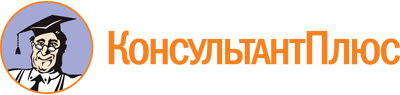 Постановление Администрации г. Вологды от 25.03.2010 N 1161
(ред. от 09.08.2023)
"Об утверждении Положения об аттестации руководителей муниципальных учреждений и лиц, претендующих на должность руководителей муниципальных образовательных учреждений, подведомственных отраслевым органам Администрации города Вологды, на соответствие должности руководителя муниципального учреждения"Документ предоставлен КонсультантПлюс

www.consultant.ru

Дата сохранения: 27.10.2023
 Список изменяющих документов(в ред. постановлений Администрации г. Вологдыот 05.08.2011 N 4418, от 21.12.2011 N 7869, от 31.10.2012 N 6376,от 28.01.2019 N 59, от 09.08.2023 N 1277)Список изменяющих документов(в ред. постановлений Администрации г. Вологдыот 05.08.2011 N 4418, от 21.12.2011 N 7869, от 31.10.2012 N 6376,от 28.01.2019 N 59, от 09.08.2023 N 1277)КонсультантПлюс: примечание.Нумерация пунктов дана в соответствии с официальным текстом документа.Список изменяющих документов(в ред. постановления Администрации г. Вологдыот 05.08.2011 N 4418)ОТЧЕТ АТТЕСТУЕМОГОФ.И.О. __________________________________________________, дата ____________ДолжностьНаименование муниципального учреждения ___________________________________1. Основные достижения за прошедший период:а) в профессиональной сфереб) в области обучения, повышения квалификации2. Основные трудности, мешающие в работе ___________________________________3. Потребность в обучении, повышении квалификации или в получении второй профессииПодпись _____________Список изменяющих документов(в ред. постановления Администрации г. Вологдыот 05.08.2011 N 4418)ОТЗЫВна аттестуемого руководителя муниципальногоучреждения, подведомственного отраслевомуоргану Администрации города ВологдыОТЗЫВна аттестуемого руководителя муниципальногоучреждения, подведомственного отраслевомуоргану Администрации города Вологды(Ф.И.О. руководителя учреждения, должность, муниципальное учреждение)(Ф.И.О. руководителя учреждения, должность, муниципальное учреждение)дата назначения на должность ________________,опыт работы в муниципальном учреждении ________ лет.дата назначения на должность ________________,опыт работы в муниципальном учреждении ________ лет.1. Профессиональные знания и опыт аттестуемого (знания и работа по специальности, полученной в высшем или среднем специальном учебном заведении) _____________1. Профессиональные знания и опыт аттестуемого (знания и работа по специальности, полученной в высшем или среднем специальном учебном заведении) _____________2. Образование (наименование образовательного учреждения, специальность, квалификация, год окончания)2. Образование (наименование образовательного учреждения, специальность, квалификация, год окончания)3. Деловые качества аттестуемого (знание правовых основ деятельности учреждения, ответственность и исполнительность, компетентность в вопросах управления, организаторские способности, самостоятельность в работе, умение определять стратегию развития муниципального учреждения и осуществлять контроль за ее реализацией)3. Деловые качества аттестуемого (знание правовых основ деятельности учреждения, ответственность и исполнительность, компетентность в вопросах управления, организаторские способности, самостоятельность в работе, умение определять стратегию развития муниципального учреждения и осуществлять контроль за ее реализацией)4. Стиль и метод работы аттестуемого (работа с документами, умение публично выступать, способность разрешать конфликтную ситуацию, пунктуальность, обязательность, умение планировать работу, умение найти общий язык с коллегами, другие сильные и слабые стороны аттестуемого)4. Стиль и метод работы аттестуемого (работа с документами, умение публично выступать, способность разрешать конфликтную ситуацию, пунктуальность, обязательность, умение планировать работу, умение найти общий язык с коллегами, другие сильные и слабые стороны аттестуемого)5. Личные качества аттестуемого (работоспособность, состояние здоровья, коммуникабельность, умение руководить подчиненными, умение установить взаимоотношения с руководителями, творческий подход к делу, принципиальность, требовательность, последовательность в работе, самокритичность, другие качества)5. Личные качества аттестуемого (работоспособность, состояние здоровья, коммуникабельность, умение руководить подчиненными, умение установить взаимоотношения с руководителями, творческий подход к делу, принципиальность, требовательность, последовательность в работе, самокритичность, другие качества)6. Повышение квалификации (знание аттестуемым основ управления, экономики, социологии, социальной обстановки в регионе, российских и областных законов, нормативных правовых актов органов местного самоуправления; стремление повышать деловую квалификацию, навыки самообразования, отношение к учебе, предложения по дальнейшему повышению квалификации)6. Повышение квалификации (знание аттестуемым основ управления, экономики, социологии, социальной обстановки в регионе, российских и областных законов, нормативных правовых актов органов местного самоуправления; стремление повышать деловую квалификацию, навыки самообразования, отношение к учебе, предложения по дальнейшему повышению квалификации)7. Перечень основных вопросов, в решении которых принимал участие аттестуемый _________________________________________________________________________7. Перечень основных вопросов, в решении которых принимал участие аттестуемый _________________________________________________________________________8. Результативность работы(в чем выражаются основные результаты работы аттестуемого)8. Результативность работы(в чем выражаются основные результаты работы аттестуемого)9. Возможность профессионального и служебного продвижения(при каких условиях, на какую должность, когда) _______________________________9. Возможность профессионального и служебного продвижения(при каких условиях, на какую должность, когда) _______________________________10. Замечания и пожелания аттестуемому10. Замечания и пожелания аттестуемомуРуководитель Отраслевого органаРуководитель Отраслевого органа(Ф.И.О.)Подпись ____________________Дата заполнения _____________Подпись ____________________Дата заполнения _____________С отзывом ознакомлен:С отзывом ознакомлен:РуководительРуководитель(Ф.И.О.)Подпись ____________________Дата ознакомления ___________Подпись ____________________Дата ознакомления ___________Список изменяющих документов(в ред. постановлений Администрации г. Вологдыот 05.08.2011 N 4418, от 09.08.2023 N 1277)ПРОТОКОЛзаседания аттестационной комиссииот "__"_________ 20__ г.ПредседательПрисутствовали члены аттестационной комиссии:__________________________________________________________________________________________Приглашенные:Повестка заседания:Аттестация руководителя муниципального учреждения (лица, претендующего на должность руководителя муниципального образовательного учреждения)Сообщения _______________________________________________________________Вопросы аттестуемому и ответы на них _______________________________________Решение аттестационной комиссии __________________________________________(соответствует должности "руководитель муниципального учреждения", соответствует должности "руководитель муниципального учреждения" при условии выполнения рекомендаций, не соответствует должности "руководитель муниципального учреждения", соответствует квалификационным требованиям по должности руководителя муниципального учреждения, не соответствует квалификационным требованиям по должности руководителя муниципального учреждения)Количество голосов:"за" _______________"против" __________Рекомендации аттестационной комиссии: _____________________________________Председатель ______________Секретарь _________________Список изменяющих документов(в ред. постановления Администрации г. Вологдыот 05.08.2011 N 4418)АТТЕСТАЦИОННЫЙ ЛИСТАТТЕСТАЦИОННЫЙ ЛИСТАТТЕСТАЦИОННЫЙ ЛИСТАТТЕСТАЦИОННЫЙ ЛИСТАТТЕСТАЦИОННЫЙ ЛИСТАТТЕСТАЦИОННЫЙ ЛИСТАТТЕСТАЦИОННЫЙ ЛИСТАТТЕСТАЦИОННЫЙ ЛИСТАТТЕСТАЦИОННЫЙ ЛИСТАТТЕСТАЦИОННЫЙ ЛИСТАТТЕСТАЦИОННЫЙ ЛИСТ1. Фамилия, имя, отчество __________________________________________________2. Год, число и месяц рождения ______________________________________________3. Занимаемая должность на момент аттестации и дата назначения на эту должность (для руководителей муниципальных учреждений)1. Фамилия, имя, отчество __________________________________________________2. Год, число и месяц рождения ______________________________________________3. Занимаемая должность на момент аттестации и дата назначения на эту должность (для руководителей муниципальных учреждений)1. Фамилия, имя, отчество __________________________________________________2. Год, число и месяц рождения ______________________________________________3. Занимаемая должность на момент аттестации и дата назначения на эту должность (для руководителей муниципальных учреждений)1. Фамилия, имя, отчество __________________________________________________2. Год, число и месяц рождения ______________________________________________3. Занимаемая должность на момент аттестации и дата назначения на эту должность (для руководителей муниципальных учреждений)1. Фамилия, имя, отчество __________________________________________________2. Год, число и месяц рождения ______________________________________________3. Занимаемая должность на момент аттестации и дата назначения на эту должность (для руководителей муниципальных учреждений)1. Фамилия, имя, отчество __________________________________________________2. Год, число и месяц рождения ______________________________________________3. Занимаемая должность на момент аттестации и дата назначения на эту должность (для руководителей муниципальных учреждений)1. Фамилия, имя, отчество __________________________________________________2. Год, число и месяц рождения ______________________________________________3. Занимаемая должность на момент аттестации и дата назначения на эту должность (для руководителей муниципальных учреждений)1. Фамилия, имя, отчество __________________________________________________2. Год, число и месяц рождения ______________________________________________3. Занимаемая должность на момент аттестации и дата назначения на эту должность (для руководителей муниципальных учреждений)1. Фамилия, имя, отчество __________________________________________________2. Год, число и месяц рождения ______________________________________________3. Занимаемая должность на момент аттестации и дата назначения на эту должность (для руководителей муниципальных учреждений)1. Фамилия, имя, отчество __________________________________________________2. Год, число и месяц рождения ______________________________________________3. Занимаемая должность на момент аттестации и дата назначения на эту должность (для руководителей муниципальных учреждений)1. Фамилия, имя, отчество __________________________________________________2. Год, число и месяц рождения ______________________________________________3. Занимаемая должность на момент аттестации и дата назначения на эту должность (для руководителей муниципальных учреждений)4. Сведения о профессиональном образовании, наличии ученой степени, ученого звания4. Сведения о профессиональном образовании, наличии ученой степени, ученого звания4. Сведения о профессиональном образовании, наличии ученой степени, ученого звания4. Сведения о профессиональном образовании, наличии ученой степени, ученого звания4. Сведения о профессиональном образовании, наличии ученой степени, ученого звания4. Сведения о профессиональном образовании, наличии ученой степени, ученого звания4. Сведения о профессиональном образовании, наличии ученой степени, ученого звания4. Сведения о профессиональном образовании, наличии ученой степени, ученого звания4. Сведения о профессиональном образовании, наличии ученой степени, ученого звания4. Сведения о профессиональном образовании, наличии ученой степени, ученого звания4. Сведения о профессиональном образовании, наличии ученой степени, ученого звания(когда и какое учебное заведение окончил, специальность(когда и какое учебное заведение окончил, специальность(когда и какое учебное заведение окончил, специальность(когда и какое учебное заведение окончил, специальность(когда и какое учебное заведение окончил, специальность(когда и какое учебное заведение окончил, специальность(когда и какое учебное заведение окончил, специальность(когда и какое учебное заведение окончил, специальность(когда и какое учебное заведение окончил, специальность(когда и какое учебное заведение окончил, специальность(когда и какое учебное заведение окончил, специальностьи квалификация по образованию, ученая степень, ученое звание)и квалификация по образованию, ученая степень, ученое звание)и квалификация по образованию, ученая степень, ученое звание)и квалификация по образованию, ученая степень, ученое звание)и квалификация по образованию, ученая степень, ученое звание)и квалификация по образованию, ученая степень, ученое звание)и квалификация по образованию, ученая степень, ученое звание)и квалификация по образованию, ученая степень, ученое звание)и квалификация по образованию, ученая степень, ученое звание)и квалификация по образованию, ученая степень, ученое звание)и квалификация по образованию, ученая степень, ученое звание)5. Сведения о повышении квалификации за последние 5 лет до прохождения аттестации5. Сведения о повышении квалификации за последние 5 лет до прохождения аттестации5. Сведения о повышении квалификации за последние 5 лет до прохождения аттестации5. Сведения о повышении квалификации за последние 5 лет до прохождения аттестации5. Сведения о повышении квалификации за последние 5 лет до прохождения аттестации5. Сведения о повышении квалификации за последние 5 лет до прохождения аттестации5. Сведения о повышении квалификации за последние 5 лет до прохождения аттестации5. Сведения о повышении квалификации за последние 5 лет до прохождения аттестации5. Сведения о повышении квалификации за последние 5 лет до прохождения аттестации5. Сведения о повышении квалификации за последние 5 лет до прохождения аттестации5. Сведения о повышении квалификации за последние 5 лет до прохождения аттестации6. Стаж работы по специальности6. Стаж работы по специальности6. Стаж работы по специальности6. Стаж работы по специальности6. Стаж работы по специальности6. Стаж работы по специальности6. Стаж работы по специальности6. Стаж работы по специальности6. Стаж работы по специальности6. Стаж работы по специальности6. Стаж работы по специальности7. Общий трудовой стаж7. Общий трудовой стаж7. Общий трудовой стаж7. Общий трудовой стаж7. Общий трудовой стаж7. Общий трудовой стаж7. Общий трудовой стаж7. Общий трудовой стаж7. Общий трудовой стаж7. Общий трудовой стаж7. Общий трудовой стаж8. Стаж административной работы8. Стаж административной работы8. Стаж административной работы8. Стаж административной работы8. Стаж административной работы8. Стаж административной работы8. Стаж административной работы8. Стаж административной работы8. Стаж административной работы8. Стаж административной работы8. Стаж административной работы9. Краткая оценка деятельности руководящего работника(для руководителей муниципальных учреждений)9. Краткая оценка деятельности руководящего работника(для руководителей муниципальных учреждений)9. Краткая оценка деятельности руководящего работника(для руководителей муниципальных учреждений)9. Краткая оценка деятельности руководящего работника(для руководителей муниципальных учреждений)9. Краткая оценка деятельности руководящего работника(для руководителей муниципальных учреждений)9. Краткая оценка деятельности руководящего работника(для руководителей муниципальных учреждений)9. Краткая оценка деятельности руководящего работника(для руководителей муниципальных учреждений)9. Краткая оценка деятельности руководящего работника(для руководителей муниципальных учреждений)9. Краткая оценка деятельности руководящего работника(для руководителей муниципальных учреждений)9. Краткая оценка деятельности руководящего работника(для руководителей муниципальных учреждений)9. Краткая оценка деятельности руководящего работника(для руководителей муниципальных учреждений)10. Рекомендации аттестационной комиссии __________________________________10. Рекомендации аттестационной комиссии __________________________________10. Рекомендации аттестационной комиссии __________________________________10. Рекомендации аттестационной комиссии __________________________________10. Рекомендации аттестационной комиссии __________________________________10. Рекомендации аттестационной комиссии __________________________________10. Рекомендации аттестационной комиссии __________________________________10. Рекомендации аттестационной комиссии __________________________________10. Рекомендации аттестационной комиссии __________________________________10. Рекомендации аттестационной комиссии __________________________________10. Рекомендации аттестационной комиссии __________________________________11. Решение аттестационной комиссии:11. Решение аттестационной комиссии:11. Решение аттестационной комиссии:11. Решение аттестационной комиссии:11. Решение аттестационной комиссии:11. Решение аттестационной комиссии:11. Решение аттестационной комиссии:11. Решение аттестационной комиссии:11. Решение аттестационной комиссии:11. Решение аттестационной комиссии:11. Решение аттестационной комиссии:(соответствует должности "руководитель муниципального учреждения", соответствует должности "руководитель муниципального учреждения" при условии выполнения рекомендаций, не соответствует должности "руководитель муниципального учреждения")(соответствует должности "руководитель муниципального учреждения", соответствует должности "руководитель муниципального учреждения" при условии выполнения рекомендаций, не соответствует должности "руководитель муниципального учреждения")(соответствует должности "руководитель муниципального учреждения", соответствует должности "руководитель муниципального учреждения" при условии выполнения рекомендаций, не соответствует должности "руководитель муниципального учреждения")(соответствует должности "руководитель муниципального учреждения", соответствует должности "руководитель муниципального учреждения" при условии выполнения рекомендаций, не соответствует должности "руководитель муниципального учреждения")(соответствует должности "руководитель муниципального учреждения", соответствует должности "руководитель муниципального учреждения" при условии выполнения рекомендаций, не соответствует должности "руководитель муниципального учреждения")(соответствует должности "руководитель муниципального учреждения", соответствует должности "руководитель муниципального учреждения" при условии выполнения рекомендаций, не соответствует должности "руководитель муниципального учреждения")(соответствует должности "руководитель муниципального учреждения", соответствует должности "руководитель муниципального учреждения" при условии выполнения рекомендаций, не соответствует должности "руководитель муниципального учреждения")(соответствует должности "руководитель муниципального учреждения", соответствует должности "руководитель муниципального учреждения" при условии выполнения рекомендаций, не соответствует должности "руководитель муниципального учреждения")(соответствует должности "руководитель муниципального учреждения", соответствует должности "руководитель муниципального учреждения" при условии выполнения рекомендаций, не соответствует должности "руководитель муниципального учреждения")(соответствует должности "руководитель муниципального учреждения", соответствует должности "руководитель муниципального учреждения" при условии выполнения рекомендаций, не соответствует должности "руководитель муниципального учреждения")(соответствует должности "руководитель муниципального учреждения", соответствует должности "руководитель муниципального учреждения" при условии выполнения рекомендаций, не соответствует должности "руководитель муниципального учреждения")12. Количественный состав аттестационной комиссии12. Количественный состав аттестационной комиссии12. Количественный состав аттестационной комиссии12. Количественный состав аттестационной комиссии12. Количественный состав аттестационной комиссии12. Количественный состав аттестационной комиссии12. Количественный состав аттестационной комиссии___ человек___ человек___ человек___ человекНа заседании присутствовалоНа заседании присутствовалоНа заседании присутствовалоНа заседании присутствовалоНа заседании присутствовалоНа заседании присутствовалоНа заседании присутствовало___ членов аттестационной комиссии___ членов аттестационной комиссии___ членов аттестационной комиссии___ членов аттестационной комиссииКоличество голосов за ____ против ____Количество голосов за ____ против ____Количество голосов за ____ против ____Количество голосов за ____ против ____Количество голосов за ____ против ____Количество голосов за ____ против ____Количество голосов за ____ против ____Количество голосов за ____ против ____Количество голосов за ____ против ____Количество голосов за ____ против ____Количество голосов за ____ против ____13. Примечания ___________________________________________________________13. Примечания ___________________________________________________________13. Примечания ___________________________________________________________13. Примечания ___________________________________________________________13. Примечания ___________________________________________________________13. Примечания ___________________________________________________________13. Примечания ___________________________________________________________13. Примечания ___________________________________________________________13. Примечания ___________________________________________________________13. Примечания ___________________________________________________________13. Примечания ___________________________________________________________ПредседательПредседательаттестационной комиссииаттестационной комиссии//(подпись)(подпись)(подпись)(расшифровка подписи)(расшифровка подписи)(расшифровка подписи)(расшифровка подписи)Заместитель председателяЗаместитель председателяаттестационной комиссииаттестационной комиссии//(подпись)(подпись)(подпись)(расшифровка подписи)(расшифровка подписи)(расшифровка подписи)(расшифровка подписи)СекретарьСекретарьаттестационной комиссииаттестационной комиссии//(подпись)(подпись)(подпись)(расшифровка подписи)(расшифровка подписи)(расшифровка подписи)(расшифровка подписи)Члены аттестационной комиссииЧлены аттестационной комиссии//(подпись)(подпись)(подпись)(расшифровка подписи)(расшифровка подписи)(расшифровка подписи)(расшифровка подписи)//(подпись)(подпись)(подпись)(расшифровка подписи)(расшифровка подписи)(расшифровка подписи)(расшифровка подписи)//(подпись)(подпись)(подпись)(расшифровка подписи)(расшифровка подписи)(расшифровка подписи)(расшифровка подписи)//(подпись)(подпись)(подпись)(расшифровка подписи)(расшифровка подписи)(расшифровка подписи)(расшифровка подписи)Дата проведения аттестации и принятия решения аттестационной комиссией ______Дата проведения аттестации и принятия решения аттестационной комиссией ______Дата проведения аттестации и принятия решения аттестационной комиссией ______Дата проведения аттестации и принятия решения аттестационной комиссией ______Дата проведения аттестации и принятия решения аттестационной комиссией ______Дата проведения аттестации и принятия решения аттестационной комиссией ______Дата проведения аттестации и принятия решения аттестационной комиссией ______Дата проведения аттестации и принятия решения аттестационной комиссией ______Дата проведения аттестации и принятия решения аттестационной комиссией ______Дата проведения аттестации и принятия решения аттестационной комиссией ______Дата проведения аттестации и принятия решения аттестационной комиссией ______Установленодолжности"руководительмуниципальногоучреждения"должности"руководительмуниципальногоучреждения"должности"руководительмуниципальногоучреждения"должности"руководительмуниципальногоучреждения"должности"руководительмуниципальногоучреждения"соответствие/несоответствиесоответствие/несоответствиесоответствие/несоответствие(указывается должность)(указывается должность)сроком на ___ лет.сроком на ___ лет.сроком на ___ лет.сроком на ___ лет.сроком на ___ лет.сроком на ___ лет.сроком на ___ лет.сроком на ___ лет.сроком на ___ лет.сроком на ___ лет.сроком на ___ лет.С аттестационным листом ознакомлен(а)С аттестационным листом ознакомлен(а)С аттестационным листом ознакомлен(а)///(подпись)(подпись)(подпись)(расшифровка подписи)(расшифровка подписи)"__"_____________20__ г."__"_____________20__ г."__"_____________20__ г."__"_____________20__ г."__"_____________20__ г."__"_____________20__ г."__"_____________20__ г."__"_____________20__ г."__"_____________20__ г."__"_____________20__ г."__"_____________20__ г.С решением аттестационной комиссии согласен (не согласен) (согласна, не согласна)С решением аттестационной комиссии согласен (не согласен) (согласна, не согласна)С решением аттестационной комиссии согласен (не согласен) (согласна, не согласна)С решением аттестационной комиссии согласен (не согласен) (согласна, не согласна)С решением аттестационной комиссии согласен (не согласен) (согласна, не согласна)С решением аттестационной комиссии согласен (не согласен) (согласна, не согласна)С решением аттестационной комиссии согласен (не согласен) (согласна, не согласна)С решением аттестационной комиссии согласен (не согласен) (согласна, не согласна)С решением аттестационной комиссии согласен (не согласен) (согласна, не согласна)С решением аттестационной комиссии согласен (не согласен) (согласна, не согласна)С решением аттестационной комиссии согласен (не согласен) (согласна, не согласна)///(подпись)(подпись)(подпись)(расшифровка подписи)(расшифровка подписи)Список изменяющих документов(введено постановлением Администрации г. Вологдыот 05.08.2011 N 4418)ПРЕДСТАВЛЕНИЕПРЕДСТАВЛЕНИЕПРЕДСТАВЛЕНИЕПРЕДСТАВЛЕНИЕПРЕДСТАВЛЕНИЕПРЕДСТАВЛЕНИЕПРЕДСТАВЛЕНИЕПРЕДСТАВЛЕНИЕПРЕДСТАВЛЕНИЕПРЕДСТАВЛЕНИЕПРЕДСТАВЛЕНИЕ(Ф.И.О. лица, претендующего на должность руководителя муниципального образовательного учреждения, подлежащего аттестации)(Ф.И.О. лица, претендующего на должность руководителя муниципального образовательного учреждения, подлежащего аттестации)(Ф.И.О. лица, претендующего на должность руководителя муниципального образовательного учреждения, подлежащего аттестации)(Ф.И.О. лица, претендующего на должность руководителя муниципального образовательного учреждения, подлежащего аттестации)(Ф.И.О. лица, претендующего на должность руководителя муниципального образовательного учреждения, подлежащего аттестации)(Ф.И.О. лица, претендующего на должность руководителя муниципального образовательного учреждения, подлежащего аттестации)(Ф.И.О. лица, претендующего на должность руководителя муниципального образовательного учреждения, подлежащего аттестации)(Ф.И.О. лица, претендующего на должность руководителя муниципального образовательного учреждения, подлежащего аттестации)Дата рожденияДата рождения(число, месяц, год)(число, месяц, год)(число, месяц, год)Сведения о профессиональном образовании ___________________________________Сведения о профессиональном образовании ___________________________________Сведения о профессиональном образовании ___________________________________Сведения о профессиональном образовании ___________________________________Сведения о профессиональном образовании ___________________________________Сведения о профессиональном образовании ___________________________________Сведения о профессиональном образовании ___________________________________Сведения о профессиональном образовании ___________________________________Сведения о профессиональном образовании ___________________________________Сведения о профессиональном образовании ___________________________________Сведения о профессиональном образовании ___________________________________какое образовательное учреждение окончил ___________________________________дата окончания ____________________________________________________________полученная специальность __________________________________________________квалификация по диплому __________________________________________________какое образовательное учреждение окончил ___________________________________дата окончания ____________________________________________________________полученная специальность __________________________________________________квалификация по диплому __________________________________________________какое образовательное учреждение окончил ___________________________________дата окончания ____________________________________________________________полученная специальность __________________________________________________квалификация по диплому __________________________________________________какое образовательное учреждение окончил ___________________________________дата окончания ____________________________________________________________полученная специальность __________________________________________________квалификация по диплому __________________________________________________какое образовательное учреждение окончил ___________________________________дата окончания ____________________________________________________________полученная специальность __________________________________________________квалификация по диплому __________________________________________________какое образовательное учреждение окончил ___________________________________дата окончания ____________________________________________________________полученная специальность __________________________________________________квалификация по диплому __________________________________________________какое образовательное учреждение окончил ___________________________________дата окончания ____________________________________________________________полученная специальность __________________________________________________квалификация по диплому __________________________________________________какое образовательное учреждение окончил ___________________________________дата окончания ____________________________________________________________полученная специальность __________________________________________________квалификация по диплому __________________________________________________какое образовательное учреждение окончил ___________________________________дата окончания ____________________________________________________________полученная специальность __________________________________________________квалификация по диплому __________________________________________________какое образовательное учреждение окончил ___________________________________дата окончания ____________________________________________________________полученная специальность __________________________________________________квалификация по диплому __________________________________________________какое образовательное учреждение окончил ___________________________________дата окончания ____________________________________________________________полученная специальность __________________________________________________квалификация по диплому __________________________________________________(если лицо имеет или получает второе (и более) образование, то необходимо дать полные сведения по каждому)(если лицо имеет или получает второе (и более) образование, то необходимо дать полные сведения по каждому)(если лицо имеет или получает второе (и более) образование, то необходимо дать полные сведения по каждому)(если лицо имеет или получает второе (и более) образование, то необходимо дать полные сведения по каждому)(если лицо имеет или получает второе (и более) образование, то необходимо дать полные сведения по каждому)(если лицо имеет или получает второе (и более) образование, то необходимо дать полные сведения по каждому)(если лицо имеет или получает второе (и более) образование, то необходимо дать полные сведения по каждому)(если лицо имеет или получает второе (и более) образование, то необходимо дать полные сведения по каждому)(если лицо имеет или получает второе (и более) образование, то необходимо дать полные сведения по каждому)(если лицо имеет или получает второе (и более) образование, то необходимо дать полные сведения по каждому)(если лицо имеет или получает второе (и более) образование, то необходимо дать полные сведения по каждому)Сведения о повышении квалификации ________________________________________Сведения о повышении квалификации ________________________________________Сведения о повышении квалификации ________________________________________Сведения о повышении квалификации ________________________________________Сведения о повышении квалификации ________________________________________Сведения о повышении квалификации ________________________________________Сведения о повышении квалификации ________________________________________Сведения о повышении квалификации ________________________________________Сведения о повышении квалификации ________________________________________Сведения о повышении квалификации ________________________________________Сведения о повышении квалификации ________________________________________Общий трудовой стаж ____ лет, стаж педагогической работы ____ лет,в данной должности ____ лет, стаж работы в данном учреждении ____ лет,стаж административной работы _____________________________________________Дата назначения на должность, по которой аттестуется __________________________Общий трудовой стаж ____ лет, стаж педагогической работы ____ лет,в данной должности ____ лет, стаж работы в данном учреждении ____ лет,стаж административной работы _____________________________________________Дата назначения на должность, по которой аттестуется __________________________Общий трудовой стаж ____ лет, стаж педагогической работы ____ лет,в данной должности ____ лет, стаж работы в данном учреждении ____ лет,стаж административной работы _____________________________________________Дата назначения на должность, по которой аттестуется __________________________Общий трудовой стаж ____ лет, стаж педагогической работы ____ лет,в данной должности ____ лет, стаж работы в данном учреждении ____ лет,стаж административной работы _____________________________________________Дата назначения на должность, по которой аттестуется __________________________Общий трудовой стаж ____ лет, стаж педагогической работы ____ лет,в данной должности ____ лет, стаж работы в данном учреждении ____ лет,стаж административной работы _____________________________________________Дата назначения на должность, по которой аттестуется __________________________Общий трудовой стаж ____ лет, стаж педагогической работы ____ лет,в данной должности ____ лет, стаж работы в данном учреждении ____ лет,стаж административной работы _____________________________________________Дата назначения на должность, по которой аттестуется __________________________Общий трудовой стаж ____ лет, стаж педагогической работы ____ лет,в данной должности ____ лет, стаж работы в данном учреждении ____ лет,стаж административной работы _____________________________________________Дата назначения на должность, по которой аттестуется __________________________Общий трудовой стаж ____ лет, стаж педагогической работы ____ лет,в данной должности ____ лет, стаж работы в данном учреждении ____ лет,стаж административной работы _____________________________________________Дата назначения на должность, по которой аттестуется __________________________Общий трудовой стаж ____ лет, стаж педагогической работы ____ лет,в данной должности ____ лет, стаж работы в данном учреждении ____ лет,стаж административной работы _____________________________________________Дата назначения на должность, по которой аттестуется __________________________Общий трудовой стаж ____ лет, стаж педагогической работы ____ лет,в данной должности ____ лет, стаж работы в данном учреждении ____ лет,стаж административной работы _____________________________________________Дата назначения на должность, по которой аттестуется __________________________Общий трудовой стаж ____ лет, стаж педагогической работы ____ лет,в данной должности ____ лет, стаж работы в данном учреждении ____ лет,стаж административной работы _____________________________________________Дата назначения на должность, по которой аттестуется __________________________Основные достижения в профессиональной деятельности:наличие наград ____________________________________________________________Основные достижения в профессиональной деятельности:наличие наград ____________________________________________________________Основные достижения в профессиональной деятельности:наличие наград ____________________________________________________________Основные достижения в профессиональной деятельности:наличие наград ____________________________________________________________Основные достижения в профессиональной деятельности:наличие наград ____________________________________________________________Основные достижения в профессиональной деятельности:наличие наград ____________________________________________________________Основные достижения в профессиональной деятельности:наличие наград ____________________________________________________________Основные достижения в профессиональной деятельности:наличие наград ____________________________________________________________Основные достижения в профессиональной деятельности:наличие наград ____________________________________________________________Основные достижения в профессиональной деятельности:наличие наград ____________________________________________________________Основные достижения в профессиональной деятельности:наличие наград ____________________________________________________________наличие званий, ученой степени, ученого звания и т.д.наличие званий, ученой степени, ученого звания и т.д.наличие званий, ученой степени, ученого звания и т.д.наличие званий, ученой степени, ученого звания и т.д.наличие званий, ученой степени, ученого звания и т.д.наличие званий, ученой степени, ученого звания и т.д.наличие званий, ученой степени, ученого звания и т.д.наличие званий, ученой степени, ученого звания и т.д.наличие званий, ученой степени, ученого звания и т.д.наличие званий, ученой степени, ученого звания и т.д.наличие званий, ученой степени, ученого звания и т.д.Наличие профессиональных, деловых и личностных качеств, подтверждающих успешную профессиональную деятельность, результаты профессиональной деятельности <*>Наличие профессиональных, деловых и личностных качеств, подтверждающих успешную профессиональную деятельность, результаты профессиональной деятельности <*>Наличие профессиональных, деловых и личностных качеств, подтверждающих успешную профессиональную деятельность, результаты профессиональной деятельности <*>Наличие профессиональных, деловых и личностных качеств, подтверждающих успешную профессиональную деятельность, результаты профессиональной деятельности <*>Наличие профессиональных, деловых и личностных качеств, подтверждающих успешную профессиональную деятельность, результаты профессиональной деятельности <*>Наличие профессиональных, деловых и личностных качеств, подтверждающих успешную профессиональную деятельность, результаты профессиональной деятельности <*>Наличие профессиональных, деловых и личностных качеств, подтверждающих успешную профессиональную деятельность, результаты профессиональной деятельности <*>Наличие профессиональных, деловых и личностных качеств, подтверждающих успешную профессиональную деятельность, результаты профессиональной деятельности <*>Наличие профессиональных, деловых и личностных качеств, подтверждающих успешную профессиональную деятельность, результаты профессиональной деятельности <*>Наличие профессиональных, деловых и личностных качеств, подтверждающих успешную профессиональную деятельность, результаты профессиональной деятельности <*>Наличие профессиональных, деловых и личностных качеств, подтверждающих успешную профессиональную деятельность, результаты профессиональной деятельности <*>"__"__________ 20__ г."__"__________ 20__ г."__"__________ 20__ г."__"__________ 20__ г."__"__________ 20__ г."__"__________ 20__ г."__"__________ 20__ г."__"__________ 20__ г."__"__________ 20__ г."__"__________ 20__ г."__"__________ 20__ г.Начальник Отраслевого органаНачальник Отраслевого органаНачальник Отраслевого органа//(подпись руководящего работника)(подпись руководящего работника)(подпись руководящего работника)(подпись руководящего работника)(расшифровка подписи)(расшифровка подписи)С представлением ознакомлен(а)С представлением ознакомлен(а)С представлением ознакомлен(а)С представлением ознакомлен(а)//(подпись)(подпись)(расшифровка подписи)(расшифровка подписи)(расшифровка подписи)"__"__________ 20__ г."__"__________ 20__ г."__"__________ 20__ г."__"__________ 20__ г."__"__________ 20__ г."__"__________ 20__ г."__"__________ 20__ г."__"__________ 20__ г."__"__________ 20__ г."__"__________ 20__ г."__"__________ 20__ г.--------------------------------<*> Сведения о результатах профессиональной деятельности являются приложением к представлению.--------------------------------<*> Сведения о результатах профессиональной деятельности являются приложением к представлению.--------------------------------<*> Сведения о результатах профессиональной деятельности являются приложением к представлению.--------------------------------<*> Сведения о результатах профессиональной деятельности являются приложением к представлению.--------------------------------<*> Сведения о результатах профессиональной деятельности являются приложением к представлению.--------------------------------<*> Сведения о результатах профессиональной деятельности являются приложением к представлению.--------------------------------<*> Сведения о результатах профессиональной деятельности являются приложением к представлению.--------------------------------<*> Сведения о результатах профессиональной деятельности являются приложением к представлению.--------------------------------<*> Сведения о результатах профессиональной деятельности являются приложением к представлению.--------------------------------<*> Сведения о результатах профессиональной деятельности являются приложением к представлению.--------------------------------<*> Сведения о результатах профессиональной деятельности являются приложением к представлению.